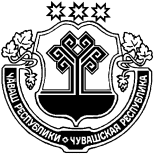 О внесении изменений в Порядок уведомления представителя нанимателя (работодателя) о фактах обращения в целях склонения муниципального служащего администрации Можарского сельского поселения к совершению коррупционных правонарушений, утвержденный постановлением администрации Можарского сельского поселения Янтиковского района от      23 июля 2019 г. № 30         Администрация Можарского сельского поселения Янтиковского района Чувашской Республики постановляет:Внести в Порядок уведомления представителя нанимателя (работодателя) о фактах обращения в целях склонения муниципального служащего администрации Можарского сельского поселения к совершению коррупционных правонарушений, утвержденный постановлением администрации Можарского сельского поселения Янтиковского района от    23 июля 2019 г. № 30 (далее – Порядок) следующие изменения:пункт 5 раздела 1 Порядка изложить в следующей редакции:«5. Муниципальный служащий обязан в течение суток с момента обращения уведомить представителя нанимателя (работодателя), правоохранительные органы, органы прокуратуры или другие государственные органы обо всех случаях обращения к ним каких-либо лиц в целях склонения их к совершению коррупционных правонарушений, перечисленных в подпункте а) пункта 1 статьи 1 Федерального закона 25 декабря 2008 года № 273-ФЗ «О противодействии коррупции».В случае нахождения муниципального служащего в командировке, в отпуске, вне места прохождения службы он обязан уведомить представителя нанимателя (работодателя) незамедлительно с момента прибытия к месту прохождения службы.В случае поступления обращения в целях склонения к совершению коррупционных правонарушений в выходной или нерабочий праздничный день муниципальный служащий обязан уведомить представителя нанимателя (работодателя) в следующий за ним первый рабочий день.»; раздел «Организация и проведение проверок сведений» дополнить пунктом 2.1  следующего содержания:«2.1. Организация проверки сведений о случаях обращения к муниципальному служащему в связи с исполнением служебных обязанностей каких-либо лиц в целях склонения его к совершению коррупционных правонарушений или о ставших известными фактах обращения к иным муниципальным служащим каких-либо лиц в целях склонения их к совершению коррупционных правонарушений осуществляется Уполномоченным лицом по поручению Главы Можарского сельского поселения путем направления уведомлений в прокуратуру, полицию, ФСБ России, проведения бесед с муниципальным служащим, подавшим уведомление, указанным в уведомлении, получения от муниципального служащего пояснения по сведениям, изложенным в уведомлении.»; раздел «Организация и проведение проверок сведений» дополнить пунктом 4.1  следующего содержания:«4.1. Проверка осуществляется в срок, не превышающий 30 дней от даты принятия решения о проведении проверки»раздел «Организация и проведение проверок сведений» дополнить пунктом 8.1  следующего содержания:«8.1. Результаты проведенной проверки оформляются в виде заключения и с приложением материалов проверки докладываются главе Можарского сельского поселения Янтиковского района Чувашской Республики (лицу, исполняющему его обязанности), принявшему решение о ее проведении.»; пункт 11 раздела «Организация и проведение проверок сведений» изложить в следующей редакции: «11. Муниципальный служащий, представивший Уведомление, извещается в письменной форме о результатах проверки сведений, содержащихся в уведомлении, в течении пяти рабочих дней после дня завершения проверки.Муниципальный  служащий, в отношении которого проводится проверка сведений, содержащихся  в уведомлении о факте обращения в целях склонения его к совершению коррупционных правонарушений, по окончании проверки имеет право ознакомиться с письменным заключением о ее результатах. Копия заключения приобщается к личному делу муниципального служащего.».Настоящее постановление вступает в силу со дня его официального опубликования.Глава Можарского сельского поселения                                    А.В. ЕгоровЧУВАШСКАЯ РЕСПУБЛИКАЯНТИКОВСКИЙ РАЙОНЧĂВАШ РЕСПУБЛИКИТĂВАЙ РАЙОНĚЧУВАШСКАЯ РЕСПУБЛИКАЯНТИКОВСКИЙ РАЙОНМУЧАР ЯЛ ПОСЕЛЕНИЙĚН АДМИНИСТРАЦИЙĔЙЫШĂНУ           7 ноябрь 2022 ç.  47 №Мучар ялěАДМИНИСТРАЦИЯ МОЖАРСКОГО СЕЛЬСКОГО ПОСЕЛЕНИЯПОСТАНОВЛЕНИЕ  7 ноября 2022г. № 47 село МожаркиМУЧАР ЯЛ ПОСЕЛЕНИЙĚН АДМИНИСТРАЦИЙĔЙЫШĂНУ           7 ноябрь 2022 ç.  47 №Мучар ялě